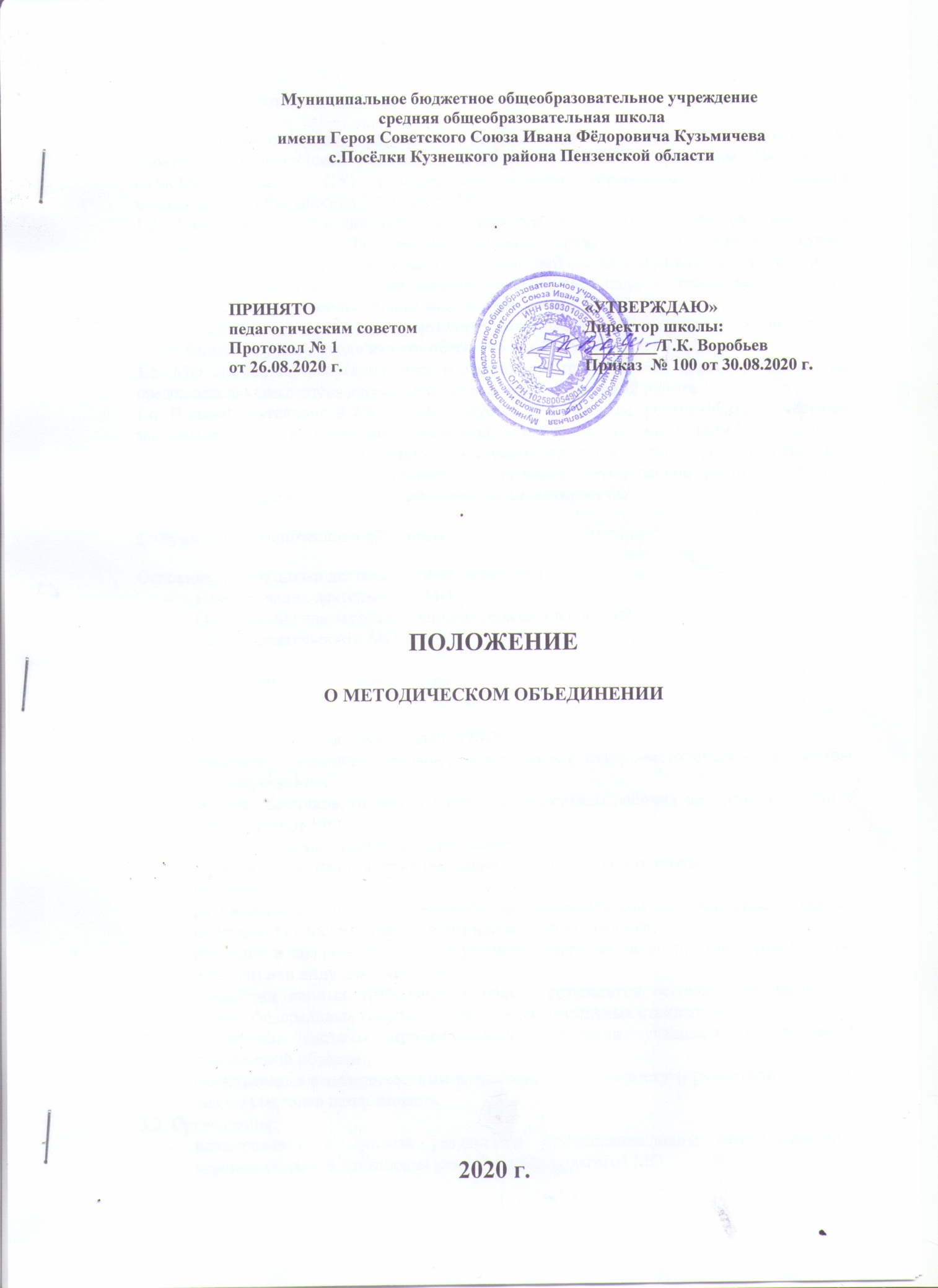 1.Общие положения1.1. Настоящее положение разработано в соответствии с Федеральным законом «Об образовании в Российской Федерации» №273-ФЗ от 29.12.2012г., Уставом МБОУ СОШ с.Посёлки (далее – ОУ) и определяет порядок формирования и деятельности методического объединения ОУ (далее - МО).1.2. Методическое объединение (МО) является основным структурным элементом методической службы ОУ, осуществляющим организацию и ведение научно-методической деятельности по  предмету (предметной области) или виду деятельности.1.3. МО может быть создано при наличии не менее трех педагогических работников по  предмету (предметной области) или виду деятельности.1.4. Конкретные виды и состав методических объединений определяется, исходя из потребностей научно-методического обеспечения образовательного процесса.1.5. МО создаются, реорганизуются и ликвидируются приказом директора школы по представлению заместителя директора по учебно-воспитательной работе.1.6. В своей деятельности МО руководствуется федеральным, региональным и местным законодательством по вопросам образования, Уставом школы и настоящим Положением.1.76..Контроль за деятельностью МО осуществляется директором школы, его заместителем по  УВР в соответствии с планами методической работы школы и внутришкольного контроля, утверждаемыми директором ОУ.2. Функции методического объединенияОсновными функциями деятельности МО являются: Планирование деятельности МО. Оказание научно-методической поддержки членам МО. Анализ деятельности МО.3. Задачи методического объединения3.1. Осуществление:координации деятельности членов МО;изучения нормативно-правовой документации и научно-методической литературы по профилю МО;выбора учебников, отбора содержания, экспертизы рабочих программ и учебных планов членов МО;контроля и анализа деятельности членов МО;изучения и распространения передового педагогического опыта;наставничества в МО;руководства и контроля проектной и исследовательской деятельностью учащихся по предмету (предметной области) или виду деятельности;контроля и анализа результатов учебной деятельности по предмету (предметной области) или виду деятельности;выработки единых требований к оценке результатов освоения программы на основе федеральных государственных образовательных стандартов;разработки системы промежуточной аттестации учащихся по предмету (предметной области);ознакомления с методическими разработками по предмету (предметной области), анализа методов преподавания.3.2. Организация:планирования и анализа результатов профессионального самообразования, переподготовки и повышения квалификации педагогов МО;взаимопосещения уроков, занятий по определенной тематике с последующей рефлексией и анализом;открытых уроков по определенной теме с целью ознакомления с методическими разработками сложных тем предмета;предметных недель, школьных этапов предметных олимпиад и конкурсов;проектной и исследовательской деятельности учащихся по предмету (предметной области) или виду деятельности.3.3. Совершенствование:методики проведения различных видов занятий и их учебно-методического и материально-технического обеспечения.4. Права методического объединенияВ соответствии со своей компетенцией, установленной настоящим Положением, методическое объединение имеет право:4.1. Обращаться к администрации:за консультациями по вопросам нормативно-правового обеспечения деятельности МО;с ходатайством о поощрении и наложении взысканий на членов МО;с предложениями о распределении учебной нагрузки, распределении дополнительных обязанностей, установлении стимулирующих надбавок и доплат;с предложениями об улучшении организации учебного процесса4.2. Обращаться к администрации и коллегиальным органам управления Школы и  получать информацию по результатам рассмотрения обращений.4.3. Принимать участие   в разработке локальных актов Школы  в пределах своей компетенции;в подготовке предложений и рекомендаций на получение квалификационной категории учителями МО.4.3. Рекомендовать:членам МО повышение квалификации;представителей МО для участия в профессиональных конкурсах.5. Ответственность методического объединения5.1. Методическое объединение несет ответственность за:выполнение плана работы МО;соответствие принятых решений действующему законодательству и локальным актам школы;выполнение принятых решений и рекомендаций;результаты учебной деятельности по предмету (предметной области) или виду деятельности;бездействие при рассмотрении обращений.6. Организация работы методического объединения6.1. При необходимости методическое объединение по согласованию с директором Школы  может привлекать для своей работы любых специалистов.6.2. Методическое объединение работает по плану, согласованному с методическим советом Школы  и утвержденному директором Школы.6.3. Заседания методического объединения проводятся по мере необходимости, но не реже одного раза в четверть.6.4. Кворумом для принятия решений является присутствие на заседании МО более половины его членов.6.5. Решения принимаются простым большинством голосов членов МО, присутствующих на заседании. В случае равенства голосов решающим является голос Председателя МО.6.6. Непосредственное руководство деятельностью МО осуществляет его Председатель, назначаемый директором школы из числа наиболее опытных педагогов по согласованию с членами МО,  который:координирует деятельность МО;проводит заседания МО;ведет документацию. 6.7. Председателю МО за выполнение должностных обязанностей устанавливается стимулирующая доплата в соответствии с Положением об оплате труда работников Школы.7. Документация методического объединения Для качественного функционирования методического объединения необходимы следующие документы:- Приказ об открытии МО и назначении руководителя МО;- Положение о МО;- Функциональные обязанности учителей МО;- Анализ работы за прошедший год;- Тема методической работы, ее цель, приоритетные направления и задачи на новый учебный год;- План работы МО на текущий учебный год;- Банк данных об учителях МО: количественный и качественный состав (возраст, образование, специальность, преподаваемый предмет, общий и педагогический стаж, квалификационная категория, награды, звания, домашний адрес, телефон);- Диагностическая карта МО;- Сведения о темах самообразования учителей МО;- Перспективный план повышения квалификации учителей МО;- График повышения квалификации учителей МО на текущий год;- Перспективный план аттестации учителей МО;- График прохождения аттестации учителей МО на текущий год;- График проведения совещаний, конференций, семинаров, круглых столов, творческих отчетов, деловых игр и т.д. в МО;- График проведения открытых уроков и внеклассных мероприятий по предмету учителями МО;- План проведения методической недели (если МО проводит самостоятельно);- План проведения предметной недели;- План работы с молодыми и вновь прибывшими учителями в МО;- Результаты внутришкольного контроля (экспресс, информационные и аналитические справки, диагностика, результаты контрольных работ);- Информация об учебных программах и их учебно-методическом обеспечении по предмету;- Протоколы заседаний МО.